Серия	НомерНа сумму  	                                                                                          Дата, место составления векселя 	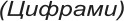 _______________________________________________________________________________      Предприятие (лицо) 	                                                                                                                                            (полное наименование и___________________________________________________________________________   полный адрес векселедателя)обязуется безусловно уплатить по этому векселю денежную сумму в размере  	(сумма прописью)Непосредственно предприятию (лицу): 	(полное наименование и адрес получателя)или его приказу любому другому предприятию (лицу).Этот вексель подлежит оплате в следующий срок: 	(по предъявлении, через столько-то времени от предъявления или составления, в определенный день)Местом платежа является 		                                                      Руководитель предприятия векселедателя _______________________________М. П.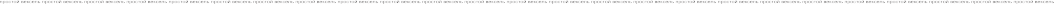 ДЛЯ АВАЛЯ (вексельное поручительство)За кого выдан  	Подпись авалиста  	м. п.Дата 	ДЛЯ ИНДОССАМЕНТАПлатите приказу 	(полное наименование юридического/ физического лица, _________________________________________________________________________________________юридический адрес, корреспондентский/ расчетный счет)Подпись индоссанта  	                                                                                                                     (наименование юридического/ физического лица)M.П.Платите приказу  	(полное наименование юридического/ физического лица,   ________________________________________________________________________________________юридический адрес, корреспондентский/ расчетный счет)Подпись индоссанта  	                                                                                                                     (наименование юридического/ физического лица)М.П.Платите приказу 	                                                                                           (полное наименование юридического/ физического лица,__________________________________________________________________________________________юридический адрес, корреспондентский/ расчетный счет)Подпись индоссанта	                                                                                                                       (наименование юридического/ физического лица)М.П.Платите приказу	(полное наименование юридического/ физического лица,  ________________________________________________________________________________________юридический адрес, корреспондентский/ расчетный счет)Подпись индоссанта  	(наименование юридического/ физического лица)М.П.5. Платите приказу __________________________________________________________(полное наименование юридического/ физического лица,  _________________________________________________________________________________________юридический адрес, корреспондентский/ расчетный счет)Подпись индоссанта	                                                                                                                   (наименование юридического/ физического лица)М.П.6. Платите приказу	(полное наименование юридического/ физического лица,   ________________________________________________________________________________________________________________юридический адрес, корреспондентский/ расчетный счет) Подпись индоссанта  	                                                                                                                    (наименование юридического/ физического лица)М.П.Место подклейки аллонжа